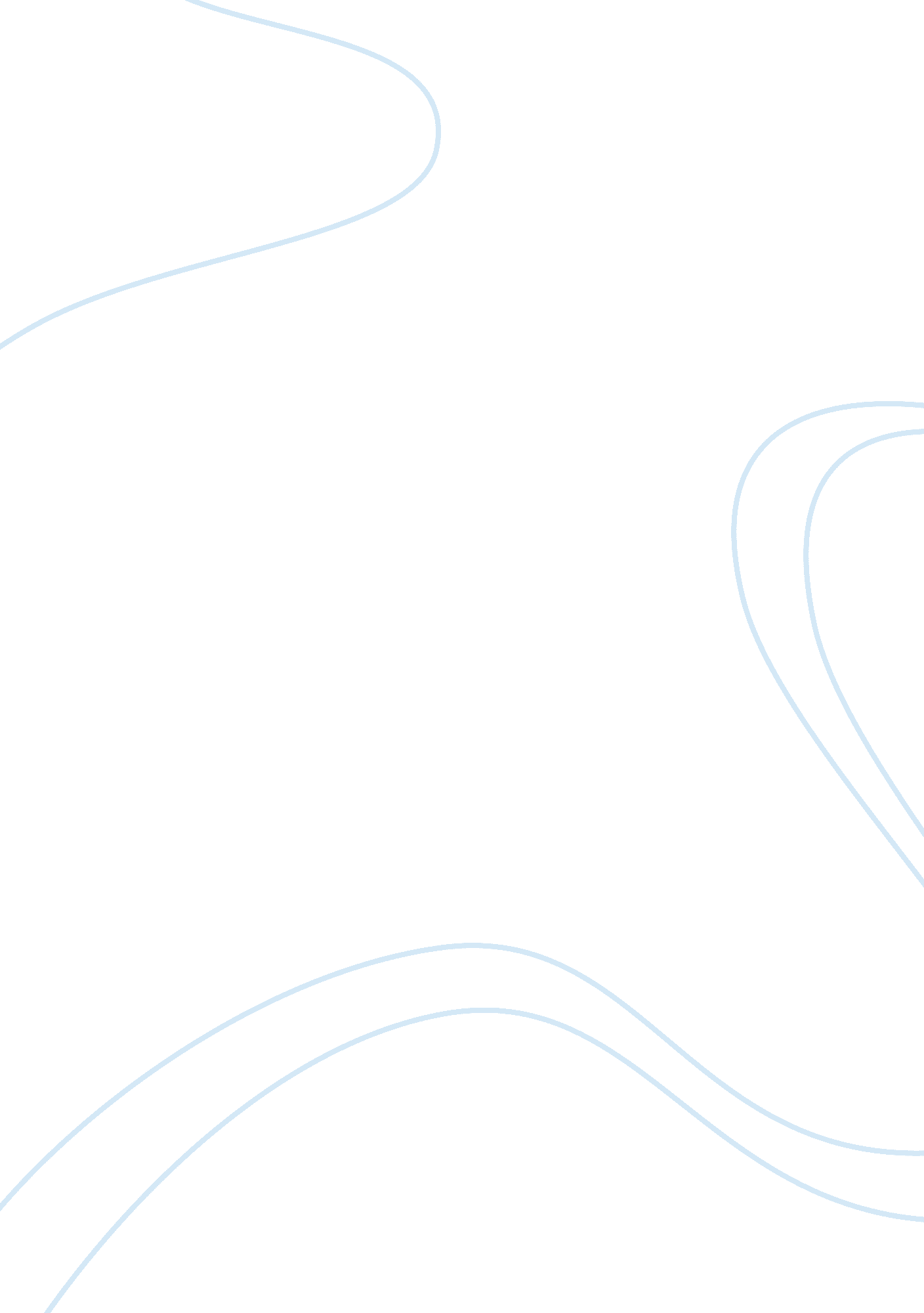 Importance of information technology in insurance essay sampleEconomics, Insurance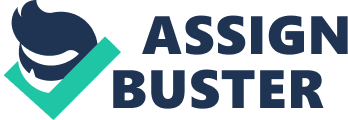 Obtaining of efficient and accurate information in minimum possible time is an integral feature of the insurance sector. The dynamic corporate landscape, along with progressively expanding legislation, calls for the constant improvement of information technology. Its role being vital in each sector of insurance. 1. Client Data Insurance requires accurate and regular updating of client data records. It is essential for Iformation technology to be both secure and comprehensive enough for storage of multiple names, addresses, telephone numbers, email addresses and other pertinent details. 2. Policy Details The requirements of insurance companies providing policies across multiple lines of insurance becomes complex. Merging of details of insurance client data with that of each insurance policy, ranging from life, home, auto, boat, liability and business products, need to be accurate recorded. 3. Claims Management An insurance company’s financial stability is crucially dependant on investigating, paying and recording claim data . It plays a vital role in allowing recording of claim details by carriers and sharing data with police, other carriers, attorneys and beneficiaries. With advanced computer software accessability and updation of important information is ensured. 4. Beneficiaries Beneficiary designations of life insurance company policy owners utilize database technology for recording. Aside from the personal details of the insured individuals, beneficiary names, addresses, telephone numbers and death benefit portions are of monumental importance. 5. Payment Information An insurance company’s client payment details are perhaps the most essential area requiring efficient information technology. Above all else, billing and invoicing systems generate the revenue necessary to keep the company in business. Cash flow remains a vital part of daily operations that could put the carriers financial stability at risk without superior information technology and processing system. 